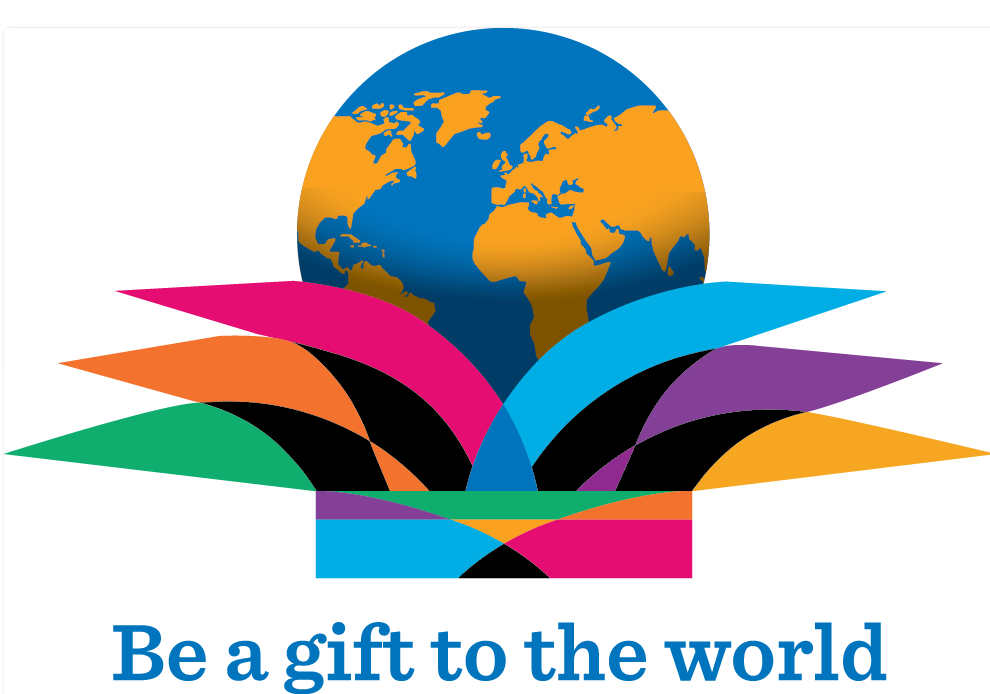 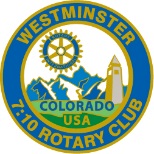  Greetings 7:10 Rotarians and Friends, If you missed the meeting on Wednesday, May 11, you missed a very informative presentation by   programs and what it means to get the leadership skills to determine what you would be willing to do for free. President Mark opened the meeting at 7:10 a.m. , our Family of Rotary Rotarian this week was absent, of course, but was promptly replaced by Loren who led us in the Pledge.  presented a very meaningful and thankful invocation. President Mark, being on top of things, then jumped right in and introduced our very efficient Secretary, Ryan Holocher, who introduced guest speaker, Dana Kiel       President’s Announcements: President Mark introduced members who gave the following announcements:Other Announcements:Ryan and the RYLA committee now have selected 9 RYLA students scholarships. Barbara gave us one more thing: an e-mail will go out asking you to give feedback to go back to The Ranch when they open on August 3rd.Jerry filled us in about the Open World program. Things are moving along. Volunteers are needed to help with the program. A reception will be held on June 4th here at Ciancio’s at 7:00 pm.  The Russians will be here the following Wednesday. Mark C. announced the Foundation Board meeting on May 31 at 7:00 a.m. right here at Ciancio’s. Wayne and the Membership committee inducted Chuck Prather into the 7:10 Rotary Club., our Sgt. at Arms this week, made some sizable extractions from the very energetic Rotarians who actually attended the meeting. Don’t forget, you can makeup missed meetings at any of the Rotary Clubs in our area.  Get the app, Rotary Club Locator, for your smart phone. You will find clubs you can attend located all over the world.Robert was extolled by President Mark who thanked him for being an important member of the 7:10 Rotary Club and who has shown us the Service Above Self motto. His prolific profile as the Family of Rotary Rotarian can be found on the front page of the Bemis award winning, Frameable, Ineluctable, EarlyWord newsletter which was profusely available on all of the tables in its elegant 11x17" format. It can also be found on the 7:10 web site at: www.westminster710rotary.org/newsletter.cfm.President Mark presented The Rotary Moment by showing a video that                                                                                       Joe T. had a Thought for the Day. We closed the meeting right on time with a rousing rending of The Four (no, Five) Way Test. Yours in Rotary Service, Loren